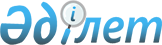 О внесении изменений в решение Енбекшильдерского районного маслихата от 21 декабря 2009 года № С-20/2 "О районном бюджете на 2010-2012 годы"
					
			Утративший силу
			
			
		
					Решение Енбекшильдерского районного маслихата Акмолинской области от 10 ноября 2010 года № С-27/2. Зарегистрировано Управлением юстиции Енбекшильдерского района Акмолинской области 22 ноября 2010 года № 1-10-126. Утратило силу - решением Енбекшильдерского районного маслихата Акмолинской области от 16 марта 2011 года № С-30/6

      Сноска. Утратило силу - решением Енбекшильдерского районного маслихата Акмолинской области от 16.03.2011 № С-30/6

      В соответствии с подпунктом 4 пункта 2 статьи 106 Бюджетного кодекса Республики Казахстан от 4 декабря 2008 года, статьей 6 Закона Республики Казахстан от 23 января 2001 года "О местном государственном управлении и самоуправлении в Республике Казахстан", районный маслихат РЕШИЛ:



      1. Внести в решение Енбекшильдерского районного маслихата «О районном бюджете на 2010-2012 годы» от 21 декабря 2009 года № С-20/2 (зарегистрировано в Реестре государственной регистрации нормативных правовых актов № 1-10-107, опубликовано 15 января 2010 года в районной газете «Жаңа дәуір» и 16 января 2010 года в районной газете «Сельская новь») следующие изменения:



      в подпункте 1 пункта 1:

      цифры «1548921,3» заменить на цифры «1548686,3»;

      цифры «1152551,3» заменить на цифры «1152316,3»;

      в подпункте 2 пункта 1 цифры «1566527» заменить на цифры «1566292»;

      в подпункте 3 пункта 1 цифры «15134» заменить на цифры «14886,7»;

      в подпункте 5 пункта 1 цифры «-42614,7» заменить на цифры «-42367,4»;

      в подпункте 6 пункта 1 цифры «42614,7» заменить на цифры «42367,4»;



      в пункте 3:

      цифры «18397» заменить на цифры «18391»;

      цифры «9638» заменить на цифры «9632»;



      в пункте 10:

      цифры «6439» заменить на цифры «6210»;

      цифры «721» заменить на цифры «492»;



      2. Приложение 1 к решению Енбекшильдерского районного маслихата «О районном бюджете на 2010-2012 годы» от 21 декабря 2009 года № С-20/2 (зарегистрировано в Реестре государственной регистрации нормативных правовых актов № 1-10-107, опубликовано 15 января 2010 года в районной газете «Жаңа дәуір» и 16 января 2010 года в районной газете «Сельская новь») изложить в новой редакции согласно приложения 1 к настоящему решению.



      3. Настоящее решение вступает в силу со дня государственной регистрации в Департаменте юстиции Акмолинской области и вводится в действие с 1 января 2010 года.      Председатель сессии

      районного маслихата                        К.Хамзин      Секретарь районного маслихата              М.Исажанов      «СОГЛАСОВАНО»      Аким Енбекшильдерского района

      Акмолинской области                        Т.Хамитов      Начальник государственного

      учреждения «Отдел экономики

      и бюджетного планирования»

      Енбекшильдерского района

      Акмолинской области                        Р. Нургалиев

Приложение 1

к решению Енбекшильдерского

районного маслихата от 10 ноября

2010 года № С-27/2Приложение 1

к решинию Енбекшильдерского

районного маслихата от 21 декабря

2009 года № С-20/2
					© 2012. РГП на ПХВ «Институт законодательства и правовой информации Республики Казахстан» Министерства юстиции Республики Казахстан
				КатегорияКатегорияКатегорияКатегорияКатегорияУтверж-

денный

бюджет

на 2010

годУточ-

ненный

бюджет на

2010 годУточ-

нениеУточнен-

ный

бюджет на

2010 годКлассКлассКлассКлассУтверж-

денный

бюджет

на 2010

годУточ-

ненный

бюджет на

2010 годУточ-

нениеУточнен-

ный

бюджет на

2010 годПодклассПодклассПодклассУтверж-

денный

бюджет

на 2010

годУточ-

ненный

бюджет на

2010 годУточ-

нениеУточнен-

ный

бюджет на

2010 годСпецификаСпецификаУтверж-

денный

бюджет

на 2010

годУточ-

ненный

бюджет на

2010 годУточ-

нениеУточнен-

ный

бюджет на

2010 годНаименование1234567891. Доходы 14708341548921,3-2351548686,31Налоговые поступления30483238701603870161Подоходный налог45424542045422Индивидуальный подоходный налог45424542045422Индивидуальный подоходный налог с доходов,не облагаемых у источника выплаты44374437044373Индивидуальный подоходный налог с физических лиц, осуществляющих деятельность по разовым талонам10510501053Социальный налог18009918609901860991Социальный налог18009918609901860991Социальный налог18009918609901860994Налоги на собственность10295417939001793901Налоги на имущество7225015374501537451Налог на имущество юридических лиц и индивидуальных предпринимателей7191015340501534052Налог на имущество физических лиц34034003403Земельный налог123458247082472Земельный налог с физических лиц на земли населенных пунктов28002100021003Земельный налог на земли промышленности, транспорта, связи, обороны и иного несельскохозяйственного назначения10307076Земельный налог на земли особо охраняемых природных территорий, земли оздоровительного, рекреационного и историко-культурного назначения46220227Земельный налог с юридических лиц и индивидуальных предпринимателей, частных нотариусов и адвокатов на земли сельскохозяйственного назначения13510008Земельный налог с юридических лиц, индивидуальных предпринимателей, частных нотариусов и адвокатов на земли населенных пунктов71186118061184Налог на транспортные средства15800148390148391Налог на транспортные средства с юридических лиц38003439034392Налог на транспортные средства с физических лиц12000114000114005Единый земельный налог25592559025591Единый земельный налог25592559025595Внутренние налоги на товары, работы и услуги15822155950155952Акцизы104210420104296Бензин (за исключением авиационного) реализуемый юридическими и физическими лицами в розницу, а также используемый на собственные производственные нужды990990099097Дизельное топливо, реализуемое юридическими и физическими лицами в розницу, а также используемые на собственные производственные нужды52520523Поступления за использование природных и других ресурсов128291282901282915Плата за пользование земельными участками12829128290128294Сборы за ведение предпринимательской и профессиональной деятельности19511724017241Сбор за государственную регистрацию индивидуальных предпринимателей110650652Лицензионный сбор за право занятия отдельными видами деятельности30011801183Сбор за государственную регистрацию юридических лиц и учетную регистрацию филиалов и представительств, а также их перерегистрацию10510501055Сбор за государственную регистрацию залога движимого имущества и ипотеки судна или строящегося судна205205020514Сбор за государственную регистрацию транспортных средств, а также их перерегистрацию363603618Сбор за государственную регистрацию прав на недвижимое имущество и сделок с ним11951195011958Обязательные платежи, взимаемые за совершение юридически значимых действий и (или) выдачу документов уполномоченными на то государственными органами или должностными лицами14151390013901Государственная пошлина2Государственная пошлина, взимаемая с подаваемых в суд исковых заявлений, заявлений особого искового производства, заявлений (жалоб) по делам особого производства, заявлений о вынесении судебного приказа, заявлений о выдаче дубликата исполнительного листа, заявлений о выдаче исполнительных листов на принудительное исполнение решений третейских (арбитражных) судов и иностранных судов, заявлений о повторной выдаче копий судебных актов, исполнительных листов и иных документов, за исключением государственной пошлины с подаваемых в суд исковых заявлений к государственным учреждениям60060006004Государственная пошлина, взимаемая за регистрацию актов гражданского состояния, а также за выдачу гражданам справок и повторных свидетельств о регистрации актов гражданского состояния и свидетельств в связи с изменением, дополнением и восстановлением записей актов гражданского состояния62062006205Государственная пошлина, взимаемая за оформление документов на право выезда за границу на постоянное место жительства и приглашение в Республику Казахстан лиц из других государств, а также за внесение изменений в эти документы29170178Государственная пошлина взимаемая за регистрацию места жительства12812801289Государственная пошлина, взимаемая за выдачу удостоверения охотника и его ежегодную регистрацию2190910Государственная пошлина, взимаемая за регистрацию и перерегистрацию каждой единицы гражданского, служебного оружия физических и юридических лиц (за исключением холодного охотничьего, сигнального, огнестрельного бесствольного, механических распылителей, аэрозольных и других устройств, снаряженных слезоточивыми или раздражающими веществами, пневматического оружия с дульной энергией не более 7,5 Дж и калибра до 4,5 мм включительно)540412Государственная пошлина за выдачу разрешений на хранение или хранение и ношение, транспортировку, ввоз на территорию Республики Казахстан и вывоз из Республики Казахстан оружия и патронов к нему 12120122Неналоговые поступления76387354073541Доходы от государственной собственности15051221012211Поступления части чистого дохода государственных предприятий1340002Поступления части чистого дохода коммунальных государственных предприятий134134-13405Доходы от аренды имущества находящихся в государственной собственности13711221012214Доходы от аренды имущества находящихся в коммунальной собственности13711221012214Штрафы, пеня, санкции, взыскания, налагаемые государственными учреждениями, финансируемыми из государственного бюджета, а также содержащимися и финансируемыми из бюджета (сметы расходов) Национального Банка Республики Казахстан 59605960059601Штрафы, пени, санкции, взыскания, налагаемые государственными учреждениями, финансируемыми из государственного бюджета, а также содержащимися и финансируемыми из бюджета (сметы расходов) Национального Банка Республики Казахстан, за исключением поступлений от организаций нефтяного сектора59605960059605Административные штрафы, пени, санкции, взыскания, налагаемые местными государственными органами59605960059606Прочие неналоговые поступления17317301731Прочие неналоговые поступления17317301739Другие неналоговые поступления в местный бюджет17317301733Поступления от продажи основного капитала39002000020003Продажа земли и нематериальных активов39002000020001Продажа земли39002000020001Поступления от продажи земельных участков39002000020004Поступления трансфертов11544641152551,3-2351152316,32Трансферты из вышестоящих органов государственного управления11544641152551,3-2351152316,32Трансферты из областного бюджета11544641152551,3-2351152316,31Целевые текущие трансферты7761284056,3-23583821,32Целевые трансферты на развитие11472610636901063693Субвенции9621269621260962126Функциональная группаФункциональная группаФункциональная группаФункциональная группаФункциональная группаУтверж-

денный

бюджет

на 2010

годУточ-

ненный

бюджет

на 2010

годУточ-

нениеУточ-

ненный

бюджет

на 2010

годфункциональная подгруппафункциональная подгруппафункциональная подгруппафункциональная подгруппаУтверж-

денный

бюджет

на 2010

годУточ-

ненный

бюджет

на 2010

годУточ-

нениеУточ-

ненный

бюджет

на 2010

годАдминистратор бюджетных

программАдминистратор бюджетных

программАдминистратор бюджетных

программУтверж-

денный

бюджет

на 2010

годУточ-

ненный

бюджет

на 2010

годУточ-

нениеУточ-

ненный

бюджет

на 2010

годПрограммаПрограммаУтверж-

денный

бюджет

на 2010

годУточ-

ненный

бюджет

на 2010

годУточ-

нениеУточ-

ненный

бюджет

на 2010

годНаименованиеII. Затраты14708341566527-235156629201Государственные услуги общего характера16074517939701793971Представительные, исполнительные и другие органы, выполняющие общие функции государственного управления1458071641100164110112Аппарат маслихата района (города областного значения)1020310853010853001Услуги по обеспечению деятельности маслихата района (города областного значения)1020310653010653004Материально-

техническое оснащение государственных органов02000200122Аппарат акима района (города областного значения)3466649650049650001Услуги по обеспечению деятельности акима района (города областного значения)3226638672038672002Создание информационных систем08680868003Капитальный ремонт зданий, помещений и сооружений государственных органов0925709257004Материально-

техническое оснащение государственных органов24008530853123Аппарат акима района в городе, города районного значения, поселка, аула (села), аульного (сельского) округа1009381036070103607001Услуги по обеспечению деятельности акима района в городе, города районного значения, поселка, аула(села), аульного (сельского) округа984571013160101316023Материально- техническое оснащение государственных органов24812291022912Финансовая деятельность7569783707837452Отдел финансов района (города областного значения)7569783707837001Услуги по реализации государственной политики в области исполнения бюджета района (города областного значения) и управления коммунальной собственностью района (города областного значения)6677705607056003Проведение оценки имущества в целях налогообложения3363120312004Организация работы по выдаче разовых талонов и обеспечение полноты сбора сумм от реализации разовых талонов2642690269011Учет, хранение, оценка и реализация имущества, поступившего в коммунальную собственность29250050019Материально-

техническое оснащение государственных органов015001505Планирование и статистическая деятельность7369745007450453Отдел экономики и бюджетного планирования района (города областного значения)7369745007450001Услуги по реализации государственной политики в области формирования и развития экономической политики, системы государственного планирования и управления района (города областного значения)7019707407074002Создание информационных систем026026005Материально-

техническое оснащение государственных органов350350035002Оборона16813416034161Военные нужды1681168101681122Аппарат акима района (города областного значения)1681168101681005Мероприятия в рамках исполнения всеобщей воинской обязанности16811681016812Организация работы по чрезвычайным ситуациям0173501735122Аппарат акима района (города областного значения)0173501735006Предупреждение и ликвидация чрезвычайных ситуаций масштаба района (города областного значения)07350735007Мероприятия по профилактике и тушению степных пожаров районного (городского) масштаба, а также пожаров в населенных пунктах, в которых не созданы органы государственной противопожарной службы010000100003Общественный порядок, безопасность, правовая, судебная, уголовно-исполнительная деятельность013001301Правоохранительная деятельность01300130458Отдел жилищно-коммунального хозяйства, пассажирского транспорта и автомобильных дорог района (города областного значения)01300130021Обеспечение безопасности дорожного движения в населенных пунктах0130013004Образование849889933978-69339721Дошкольное воспитание и обучение1850920675020675123Аппарат акима района в городе, города районного значения, поселка, аула (села), аульного (сельского) округа1850920375020375004Поддержка организаций дошкольного воспитания и обучения1850920375020375464Отдел образования района (города областного значения)03000300009Обеспечение деятельности организаций дошкольного воспитания и обучения030003002Начальное, основное среднее и общее среднее образование772508832722-6832716464Отдел образования района (города областного значения)772508832722-6832716003Общеобразовательное обучение 763078821731-6821725006Дополнительное образование для детей 9430109910109914Техническое и профессиональное, послесреднее образование1724319127019127464Отдел образования района (города областного значения)1724319127019127018Организация профессионального обучения17243191270191279Прочие услуги в области образования4162961454061454464Отдел образования района (города областного значения)4162959355059355001Услуги по реализации государственной политики на местном уровне в области образования8832805308053002Создание информационных систем050050004Информатизация системы образования в государственных учреждениях образования района (города областного значения)5456444604446005Приобретение и доставка учебников, учебно-методических комплексов для государственных учреждений образования района (города областного значения)9479914109141007Проведение школьных олимпиад, внешкольных мероприятий и конкурсов районного (городского) масштаба6184210421011Капитальный, текущий ремонт объектов образования в рамках реализации стратегии региональной занятости и переподготовки кадров1724437244037244467Отдел строительства района (города областного значения)0209902099037Строительство и реконструкция объектов образования020990209906Социальная помощь и социальное обеспечение5453856931,3-22956702,32Социальная помощь4321745143,3-22944914,3451Отдел занятости и социальных программ района (города областного значения)4321745143,3-22944914,3002Программа занятости9816891308913005Государственная адресная социальная помощь2228189701897006Жилищная помощь8328320832007Социальная помощь отдельным категориям нуждающихся граждан по решениям местных представительных органов708410189-2299960010Материальное обеспечение детей-инвалидов, воспитывающихся и обучающихся на дому2643360336015Территориальные центры социального обслуживания пенсионеров и инвалидов8073845008450016Государственные пособия на детей до 18 лет5422728307283017Обеспечение нуждающихся инвалидов обязательными гигиеническими средствами и предоставление услуг специалистами жестового языка, индивидуальными помощниками в соответствии с индивидуальной программой реабилитации инвалида1072163101631019Обеспечение проезда участникам и инвалидам Великой Отечественной войны по странам Содружества Независимых Государств, по территории Республики Казахстан, а также оплаты им и сопровождающим их лицам расходов на питание, проживание, проезд для участия в праздничных мероприятиях в городах Москва, Астана к 65-летию Победы в Великой Отечественной войне231287,30287,3020Выплата единовременной материальной помощи участникам и инвалидам Великой Отечественной войны, а также лицам, приравненным к ним, военнослужащим, в том числе уволенным в запас (отставку), проходившим военную службу в период с 22 июня 1941 года по 3 сентября 1945 года в воинских частях, учреждениях, в военно-учебных заведениях, не входивших в состав действующей армии, награжденным медалью «За победу над Германией в Великой Отечественной войне 1941-1945 гг.» или медалью «За победу над Японией», проработавшим (прослужившим) не менее шести месяцев в тылу в годы Великой Отечественной войны к 65-летию Победы в Великой Отечественной войне81955325053259Прочие услуги в области социальной помощи и социального обеспечения1132111788011788451Отдел занятости и социальных программ района (города областного значения)1132111788011788001Услуги по реализации государственной политики на местном уровне в области обеспечения занятости и реализации социальных программ для населения1105411471011471011Оплата услуг по зачислению, выплате и доставке пособий и других социальных выплат2672670267012Создание информационных систем05005007Жилищно-коммунальное хозяйство44968453270453271Жилищное хозяйство018725018725458Отдел жилищно-коммунального хозяйства, пассажирского транспорта и автомобильных дорог района (города областного значения)010278010278003Организация сохранения государственного жилищного фонда0100001000004Обеспечение жильем отдельных категорий граждан0237802378005Снос аварийного и ветхого жилья0690006900467Отдел строительства района (города областного значения)0844708447004Развитие, обустройство и (или) приобретение инженерно-коммуникационной инфраструктуры08447084472Коммунальное хозяйство3408915145015145123Аппарат акима района в городе, города районного значения, поселка, аула (села), аульного (сельского) округа678910128010128014Организация водоснабжения населенных пунктов678910128010128467Отдел строительства района017017006Развитие системы водоснабжения017017458Отдел жилищно-коммунального хозяйства, пассажирского транспорта и автомобильных дорог района (города областного значения)27300500005000012Функционирование системы водоснабжения и водоотведения0000026Организация эксплуатации тепловых сетей, находящихся в коммунальной собственности районов (города областного значения)273005000050003Благоустройство населенных пунктов1087911457011457123Аппарат акима района в городе, города районного значения, поселка, аула (села), аульного (сельского) округа1087910657010657008Освещение улиц населенных пунктов6298356403564009Обеспечение санитарии населенных пунктов2166271402714010Содержание мест захоронений и погребение безродных1451450145011Благоустройство и озеленение населенных пунктов2270423404234458Отдел жилищно-коммунального хозяйства, пассажирского транспорта и автомобильных дорог района (города областного значения)08000800018Благоустройство и озеленение населенных пунктов0800080008Культура, спорт, туризм и информационное пространство83919975750975751Деятельность в области культуры2702139708039708455Отдел культуры и развития языков района (города областного значения)2702139008039008003Поддержка культурно-досуговой работы2702139008039008467Отдел строительства района (города областного значения)07000700011Развитие объектов культуры070007002Спорт4533758307583465Отдел физической культуры и спорта района (города областного значения)4533758307583005Развитие массового спорта и национальных видов спорта969101901019006Проведение спортивных соревнований на районном (города областного значения) уровне340334003340007Подготовка и участие членов сборных команд района (города областного значения) по различным видам спорта на областных спортивных соревнованиях32243224032243Информационное пространство4017434759034759455Отдел культуры и развития языков района (города областного значения)3072125306025306006Функционирование районных (городских) библиотек3007524643024643007Развитие государственного языка и других языков народов Казахстана6466630663456Отдел внутренней политики района (города областного значения)9453945309453002Услуги по проведению государственной информационной политики через газеты и журналы94539453094539Прочие услуги по организации культуры, спорта, туризма и информационного пространства1219115525015525455Отдел культуры и развития языков района (города областного значения)4484482104821001Услуги по реализации государственной политики на местном уровне в области развития языков и культуры4334467104671011Материально-техническое оснащение государственных органов1501500150456Отдел внутренней политики района (города областного значения)4340453004530001Услуги по реализации государственной политики на местном уровне в области информации, укрепления государственности и формирования социального оптимизма граждан3990418004180003Реализация региональных программ в сфере молодежной политики2002000200007Материально-

техническое оснащение государственных органов1501500150465Отдел физической культуры и спорта района (города областного значения)3367617406174001Услуги по реализации государственной политики на местном уровне в сфере физической культуры и спорта336761740617410Сельское, водное, лесное, рыбное хозяйство, особоохраняемые природные территории, охрана окружающей среды и животного мира, земельные отношения13767213455501345551Сельское хозяйство1061014801014801453Отдел экономики и бюджетного планирования района (города областного значения)2136213602136099Реализация мер социальной поддержки специалистов социальной сферы сельских населенных пунктов за счет целевого трансферта из республиканского бюджета2136213602136462Отдел сельского хозяйства района (города областного значения)8474696906969001Услуги по реализации государственной политики на местном уровне в сфере сельского хозяйства8284691906919002Создание информационных систем050050007Материально-

техническое оснащение государственных органов190000473Отдел ветеринарии района (города областного значения)0569605696001Услуги по реализации государственной политики на местном уровне в сфере ветеринарии0503905039004Материально-

техническое оснащение государственных органов04750475007Организация отлова и уничтожения бродячих собак и кошек018201822Водное хозяйство1147261063690106369467Отдел строительства района (города областного значения)1147261063690106369012Развитие объектов водного хозяйства11472610636901063696Земельные отношения3936499504995463Отдел земельных отношений района (города областного значения)3936499504995001Услуги по реализации государственной политики в области регулирования земельных отношений на территории района (города областного значения)3936471104711003Земельно-

хозяйственное устройство населенных пунктов02340234005Создание информационных систем0500509Прочие услуги в области сельского, водного, лесного, рыбного хозяйства, охраны окружающей среды и земельных отношений8400839008390462Отдел сельского хозяйства района (города областного значения)8400000009Проведение противоэпизоотических мероприятий8400000473Отдел ветеринарии района (города областного значения)0839008390011Проведение противоэпизоотических мероприятий083900839011Промышленность, архитектурная, градостроительная и строительная деятельность10141122070122072Архитектурная, градостроительная и строительная деятельность1014112207012207467Отдел строительства района (города областного значения)6422833708337001Услуги по реализации государственной политики на местном уровне в области строительства6222811808118014Создание информационных систем050050017Капитальный ремонт зданий, помещений и сооружений государственных органов0000018Материально-

техническое оснащение государственных органов2001690169468Отдел архитектуры и градостроительства района (города областного значения)3719387003870001Услуги по реализации государственной политики в области архитектуры и градостроительства на местном уровне 371938700387012Транспорт и коммуникации22783254270254271Автомобильный транспорт2783542705427123Аппарат акима района в городе, города районного значения, поселка, аула (села), аульного (сельского) округа1528155201552013Обеспечение функционирования автомобильных дорог в городах районного значения, поселках, аулах (селах), аульных (сельских) округах1528155201552458Отдел жилищно-коммунального хозяйства, пассажирского транспорта и автомобильных дорог района (города областного значения)1255387503875023Обеспечение функционирования автомобильных дорог12553875038759Прочие услуги в сфере транспорта и коммуникаций2000020000020000458Отдел жилищно-коммунального хозяйства, пассажирского транспорта и автомобильных дорог района (города областного значения)2000020000020000008Ремонт и содержание автомобильных дорог районного значения, улиц городов и населенных пунктов в рамках реализации стратегии региональной занятости и переподготовки кадров200002000002000013Прочие11599143760143763Поддержка предпринимательской деятельности и защита конкуренции4414654906549469Отдел предпринимательства района (города областного значения)4414654906549001Услуги по реализации государственной политики на местном уровне в области развития предпринимательства и промышленности4355452004520003Поддержка предпринимательской деятельности592029020299Прочие7185782707827452Отдел финансов района (города областного значения)1036116101161012Резерв местного исполнительного органа района (города областного значения)1036116101161458Отдел жилищно-коммунального хозяйства, пассажирского транспорта и автомобильных дорог района (города областного значения)6149666606666001Услуги по реализации государственной политики на местном уровне в области жилищно-коммунального хозяйства, пассажирского транспорта и автомобильных дорог6149661606616020Создание информационных систем05005015Трансферты9289963207,7063207,71Трансферты9289963207,7063207,7452Отдел финансов района (города областного значения)9289963207,7063207,7006Возврат неиспользованных (недоиспользованных) целевых трансфертов011757,7011757,7020Целевые текущие трансферты в вышестоящие бюджеты в связи с изменением фонда оплаты труда в бюджетной сфере9289951450051450III. Чистое бюджетное кредитование1513415134-247,314886,7Бюджетные кредиты1513415134-247,314886,710Сельское, водное, лесное, рыбное хозяйство, особоохраняемые природные территории, охрана окружающей среды и животного мира, земельные отношения15134151340151341Сельское хозяйство1513415134015134453Отдел экономики и бюджетного планирования района (города областного значения)1513415134015134006Бюджетные кредиты для реализации мер социальной поддержки специалистов социальной сферы сельских населенных пунктов15134151340151345Погашение бюджетных кредитов00247,3247,31Погашение бюджетных кредитов00247,3247,31Погашение бюджетных кредитов, выданных из государственного бюджета00247,3247,313Погашение бюджетных кредитов, выданных из местного бюджета физическим лицам00247,3247,3IV. Сальдо по операциям с финансовыми активами 098750987513Прочие09875098759Прочие0987509875452Отдел финансов района (города областного значения)0987509875014Формирование или увеличение уставного капитала юридических лиц0987509875V. Дефицит бюджета -15134-42614,7247,3-42367,4VI. Финансирование дефицита бюджета1513442614,7-247,342367,47Поступление займов15134151340,0151341Внутренние государственные займы15134151340,0151342Договоры займа15134151340,01513416Погашение займов00247,3247,31Погашение займов00247,3247,3452Отдел финансов района (города областного значения)00247,3247,3008Погашение долга местного исполнительного органа перед вышестоящим бюджетом00247,3247,38Движение остатков бюджетных средств027480,7027480,71Остатки бюджетных средств027480,7027480,71Свободные остатки бюджетных средств027480,7027480,701Свободные остатки бюджетных средств027480,7027480,7